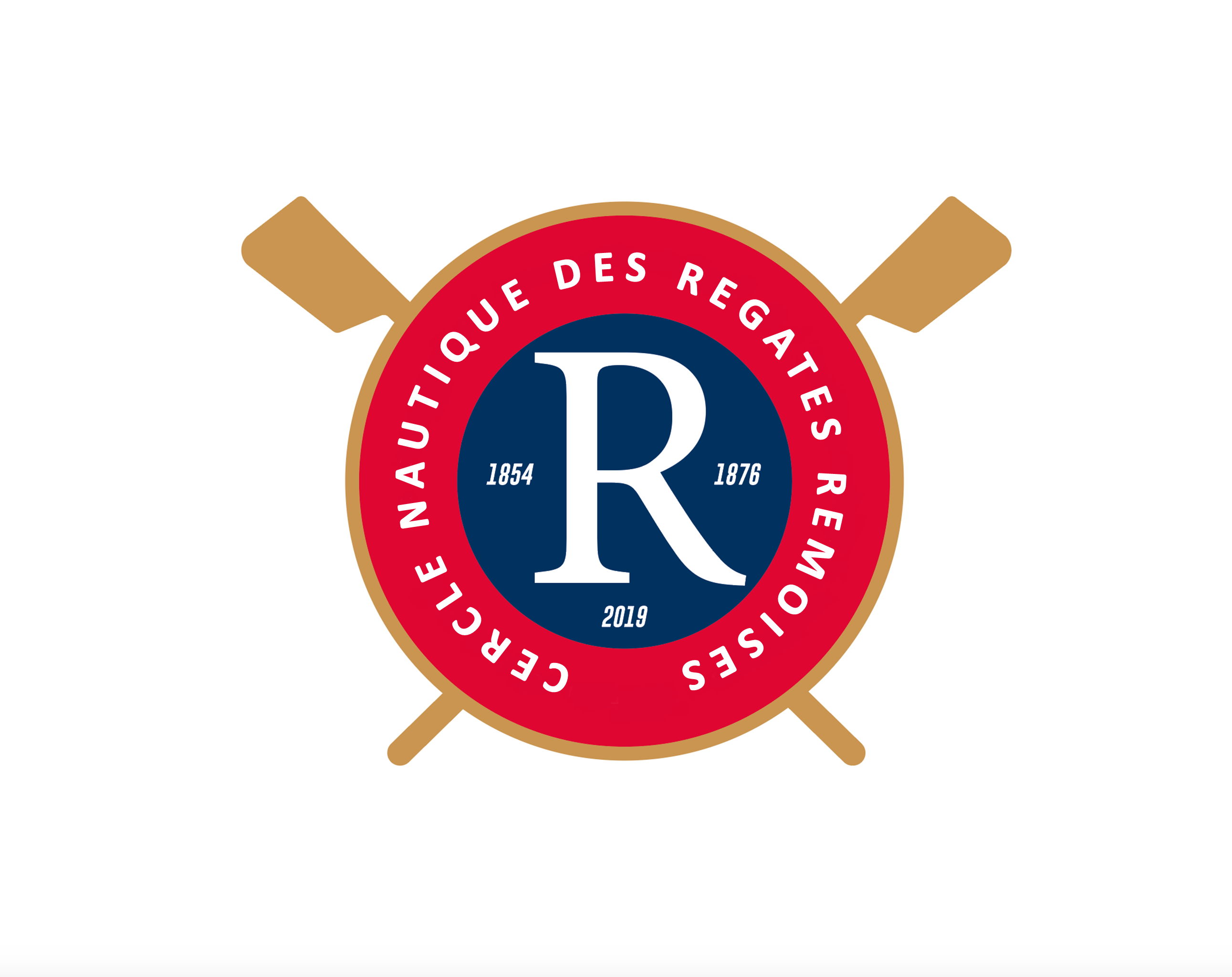 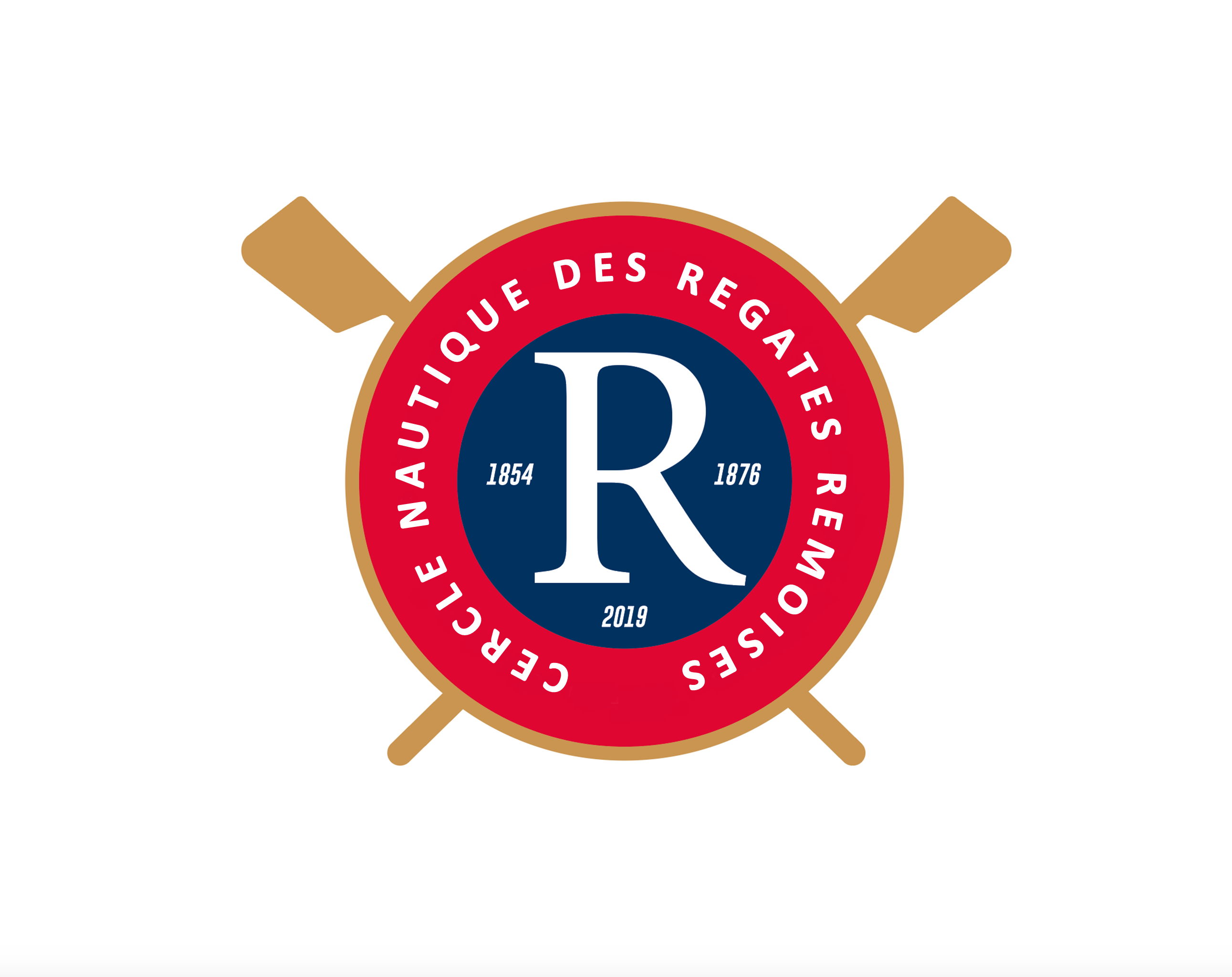 SECTION, CATEGORIE avec TARIFSJE M’ENGAGE A ME CONFORMER AUX STATUTS ET AUX REGLEMENTS INTERIEUR DE L’ASSOCIATION.J’ATTESTE SUR L’HONNEUR QUE JE SAIS NAGER ET QUE JE SUIS ASSURE SOCIAL.PROBLEMES MEDICAUX QUE JE SOUHAITE FAIRE CONNAÎTRE : ……………………………………………………………………….. ……………………………………………………………………………………………………………………………………………………………J’AUTORISE LA SOCIETE DES REGATES REMOISES A UTILISER DES PHOTOGRAPHIES SUR LESQUELLES J’APPARAIS DANS LE CADRE DE LA PROMOTION DU CLUB (MEDIAS, SITE INTERNET, PLAQUETTE PUBLICITAIRE).AUTORISATION DES PARENTS(À faire signer par l’un des parents ou par le tuteur légal, lorsque ce dernier est mineur)               J’autorise, mon fils, ma fille (1), à faire partie comme membre actif de la société des Régates Rémoises.               J’autorise le responsable présent encadrant mon enfant à prendre des décisions médicales en cas d’urgence.               J’autorise la société des Régates Rémoises à utiliser des photographies de mon enfant dans le cadre de la promotion du club                 (Médias, site Internet, plaquette publicitaire).               J’autorise, je n’autorise pas (1), mon enfant à quitter seul l’enceinte du club.               Je garantis l’exactitude des renseignements fournis d’autre part. Rayer la mention inutile. CERTIFICAT MEDICAL ANNUEL (À faire remplir par votre médecin traitant ou coller votre certificat médical dessus)Je soussigné (e), Docteur :Certifie avoir examiné :Né le :Demeurant à :Et n’avoir constaté, à ce jour, de signes cliniques apparents contre-indiquant la pratique des sports suivants : AVIRON, COURSE A PIED, CYCLISME, FITNESS, NATATION.Et n’avoir constaté, à ce jour, de signes cliniques apparents contre indiquant la pratique en compétition des sports suivants : AVIRON, COURSE A PIED, CYCLISME, FITNESS, NATATION.Pour la catégorie J17-J18, j’autorise le sur classement dans la catégorie séniore.Lieu et date :                                              Tampon :                                               	   Signature du médecin :CERTIFICAT MEDICAL POUR UN RENOUVELLEMENT DE LICENCE – NON OBLIGATOIRE SAUF SI UNE SEULE REPONSE POSITIVE sur le questionnaire mentionné ci-dessous.Dans le cadre du renouvellement de ma licence et conformément à la réglementation du Code du Sport et du règlement médical de la FFA, Je, soussigné(e) M/Mme (Prénom Nom) : En ma qualité de représentant légal de (Prénom Nom) :Atteste avoir renseigné(e) le questionnaire de santé QS-Sport - Cerfa N°15699*01 et avoir répondu par la négative à toutes les questions. Date et signature du licencié(e) :ATTESTATIONJ’ai impérativement besoin d’une attestation pour mon Comité d’Entreprise ou autre démarche administrative légale      oui    -   non*PIECES A JOINDRE : FEUILLE D’INSCRIPTION COMPLETEE AVEC PHOTO + REGLEMENT (Bons CAF, Chèques vacances…acceptés) + CERTIFICAT MEDICAL ou ATTESTATION QS SPORT, PHOTOCOPIE CARTE ETUDIANTSECTIONCATEGORIEAncien AdhérentNouvelAdhérentCOMPETITEURS J10 J11 J12 J13 J14170200COMPETITEURS J15 J16180210COMPETITEURS J17 J18190220COMPETITEURS SENIORS à partir de 19 ans240270COMPETITEURS MASTER à partir de 27 ans245275LOISIRS – DE 18 ans (TARIF se reporter aux catégories de J10 à J18)LOISIRS – DE 18 ans (TARIF se reporter aux catégories de J10 à J18)LOISIRS ADULTESLOISIRS ADULTES245275HANDISPORT / SPORT ADAPTEHANDISPORT / SPORT ADAPTE115145SPORT SANTESPORT SANTE14042.20ETUDIANTS et UNIVERSITAIRESETUDIANTS et UNIVERSITAIRES190220SECTION SPORTIVE ET DETECTIONSECTION SPORTIVE ET DETECTION105105SECTION AVIFITSECTION AVIFIT135165